Oppdragsavtale              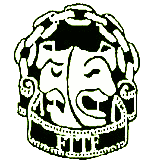 for næringsdrivendeAvtale om levering av tjenester er i dag ……/……-20……inngått mellom:ArbeidsgiverNavn:…………………………………………………………………..Org.nr:…………………………………………………………………Adresse:………………………………………………………………Kontaktperson:……………………………………………………OgOppdragstakerNavn:…………………………………………………………………..Org.nr:…………………………………………………………………..Adresse:…………………………………………………………………Postnr. og –sted:…………………………………………………..Telefon:………………………………………………………………….Mailadr.:…………………………………………………………………..1. Oppdragets art:NN engasjeres som ………………………………………for perioden ………………… til ……………………..Tilsettingsforholdet utløper uten varsel ved ansettelsesperiodens slutt. 2. Beskrivelse av prosjektet/arrangementets art:…………………………………………………………………………………………………………………………………………………………………………..……………………………………………………………………………………………………………………………………………………………………………3. Beskrivelse av oppdragstakers oppgaver: ……………………………………………………………………………………………………………………………………………………………………………………………………………………………………….………………………………………………………………………………………………………………..4. Ordinær arbeidstid: (velg et alternativ)a)Oppdragstaker som arbeider gjennomgående dagtid mandag- fredag har en arbeidstid på 37,5 t pr uke.b) Oppdragstaker som har forventet gjennomgående arbeidstid i helgedøgnet (lørdag etter kl 18 og søndag) arbeider 35,5 t pr uke.  c) Partene er enige om en avtale om gjennomsnittsberegning av arbeidstiden. Oppdragstaker kan arbeide opp til 9 timer pr dag, 48 timer i uken dog ikke mer enn gjennomsnittlig 35,5 timer i uken over en periode på …………. uker (max 26 uker).5. Overtid:Alt arbeid utover avtalt daglig og ukentlig arbeidstid er overtid. Overtid kompenseres med et tillegg på kr ………..(%) pr time (min 40%). 6. Arbeidsplan/prøve og spilleplan:Arbeidsplan/prøve og spilleplan skal forelegges oppdragstaker …………… dager før iverksettelse. Endringer skal varsles senest ………………. dager før iverksettelse. Forskyvinger og endringer som er varslet etter fristen godtgjøres som overtid. 7. Lønn/honorar:Oppdragstaker skal motta lønn på kr……………………pr dag/uke/mnd + moms. Oppdragstaker er selv ansvarlig for pliktig innberetning til offentlige myndigheter etter lov. Oppdragstaker vil ikke opparbeide feriepenger av honoraret. Lønn forfaller til utbetaling:………………………………………..8. Diett og reisegodtgjørelse:Ved reiser til og fra hjemsted og spillesteder dekkes reise-, diett-, og overnatting i samsvar med Statens satser i reiseregulativet.9. Forsikringer:A) Oppdragstaker er selvstendig næringsdrivende og er selv ansvarlig for egne forsikringer. Oppdragsgiver opp fordrer oppdragstaker til å tegne syke-, pensjons- eller ulykkesforsikringer.b) Oppdragsgiver dekker forsikringer i avtaleperien.10. Sykmelding:Arbeidstaker skal varsle arbeidsgiver så snart som mulig ved sykdomsforfall. Ved sykdom utover tre dager skal det fremlegges sykemelding.11. Oppsigelse:Partene har en gjensidig oppsigelsestid av avtalen på …………………mnd.12: Utsettelse eller annulering:Ved annulering eller utsettelse skal arbeidstaker gis en kompensasjon som etter omstendighetene virker rimelig. Dersom utsettelse fører til at arbeidet vil komme i konflikt med annet arbeid arbeidstaker har påtatt seg, og som arbeidsgiver var gjort kjent med ved ansettelse, står arbeidstaker fritt.Oppgaver som arbeidstaker vil påta seg hos andre arbeidsgivere i oppdragsperioden skal varsles arbeidsgiver før forpliktende avtale om dette inngås. Arbeidsgiver kan bare nekte dette om saklig grunn foreligger.13. Tvister:Oppstår det tvist om avtalen skal de alminnelige vernetingsregler gjelde.14. Særskilte bestemmelser:……………………………………………………………………………………………………………………………………………………………………………………………………………………………………………………………………………………………………………………………………………………………………………………………………………………………………………………………………………………………………………………………………….Denne avtalen er utformet i to likelydende eksemplarer; ett til hver av partene. Avtalen er lest og forstått.Sted og dato:……………………………………………         Arbeidsgiver:…………………………………………………………………………..Sted og dato:…………………………………………...        Arbeidstaker:…………………………………………………………………………….